Compte rendu de la réunion bilan 
du festival du Livre et des Sciences « Lire la Terre et son histoire »
Edition 2010
Mercredi 09 juin 2010 – lycée Blaise PascalLa réunion bilan du festival – édition 2010 – se déroule mercredi 09 juin 2010 dans la salle de projection du lycée Blaise Pascal à partir de 14h30. Sont présents des représentants de pratiquement toutes les écoles ayant participé au festival  ainsi que plusieurs partenaires qui nous ont accompagnés tout au long de cette année scolaire. 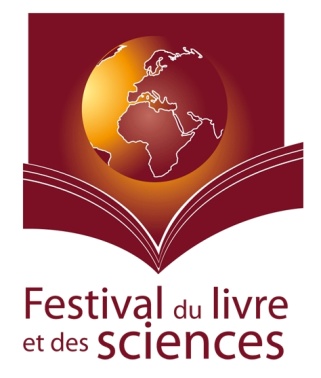 L’objectif de cette réunion est de faire le bilan du festival du Livre et des Sciences - édition 2010 - et de jeter les bases du projet  de l’année prochaine.  Le budgetFinancé à hauteur de 6.200 euros par l’agence pour l’enseignement français à l’étranger au titre des actions pédagogiques pilotes, le projet a également reçu le soutien du Service de coopération et d’action culturelle de l’ambassade de France en Côte d’Ivoire pour un montant de 1.600 euros afin de développer des activités en partenariat avec des établissements scolaires ivoiriens. Des remerciements sont adressés  aux sociétés Papigraph et Au Parchemin pour l’aide précieuse qu’ils nous ont apportée (dons de papier, cartons, bristols).  A la question de Mme RICHARD de savoir si la même enveloppe sera allouée au projet l’année prochaine, le conseiller pédagogique indique qu’une demande de subvention a été transmise à l’AEFE, toujours au titre des Actions Pédagogiques Pilotes. Une réponse devrait être apportée par l’Agence en octobre-novembre 2010. L’appui du SCAC sera également sollicité pour que l’action puisse se développer de manière plus significative en direction d’établissements ivoiriens.Aubin Manféi se demande si l’on ne pourrait pas revoir pour la deuxième édition la répartition budgétaire afin, peut-être, d’augmenter les lignes « Interventions » et « documentation ». Le conseiller pédagogique rappelle qu’aucune ligne « location » n’avait été initialement prévue dans le budget élaboré mi 2009 à Dakar. La part du budget finalement consacrée à la location du GRTO et de l’Etoile du Sud ainsi qu’à la publicité (soirée de lancement du festival) a certainement entraîné une baisse des lignes « Interventions » et « documentation ». Le conseiller pédagogique suggère que, l’année prochaine, aucune cérémonie de lancement ne soit organisée comme celle qui a eu lieu cette année pour la première édition le 27 janvier dernier. Les bilans par écoleLes comptes rendus des différentes écoles ont été envoyés au conseiller pédagogique. Cela dit, au cours de la réunion, certains participants ont repris oralement tout ou partie du contenu de leur bilan. 
Les points positifs du festivalCours Sévignéle plaisir de sortir du cadre scolaire.l’ouverture culturelle et la qualité des intervenants.les sorties et les rencontres avec les autres écoles.les rencontres avec les scientifiques, les auteurs, les illustrateurs, les conteurs.une bonne illustration et un bon complément de ce qui est fait en classe.l’envie et le plaisir de lire en travaillant « autrement » autour des livres. la motivation, la liberté de s’exprimer et l’enthousiasme ont révélé des compétences et des talents « cachés » notamment en CP, la découverte de vocations de petits conteurs !la richesse de la rencontre avec Annick ASSEMIAN.Ecole Paul Langevinles enfants ont aimé sortir du cadre de l’école, rencontrer d’autres élèves et voir à travers leurs différentes réalisations et productions (exposition de volcans à Médiastore, les affiches du CCF) le regard qu’ils ont eu sur le festival et le travail accompli en amont.ils ont apprécié rencontrer des intervenants (auteurs, marionnettistes, conteurs, spécialistes dans les domaines des volcans, des séismes, des tsunamis).grand intérêt pour les activités scientifiques.le festival a permis de (re)découvrir des lieux culturels tels que le CCF et GRTO.Ecole la Pépinière des Deux Plateauxla visite d’Albert LEMANT a été fructueuse dans la mesure où elle a permis aux élèves et aux enseignants de mieux comprendre son œuvre.les réalisations manuelles effectuées par les élèves ont été appréciées par l’auteur.les élèves ont apprécié les activités qui leur ont été proposées au CCF et au GRTO.la sortie dans différents sites et la rencontre avec des élèves d’autres écoles ont été des motifs de satisfaction. Sur le plan de l’organisation, la clôture a été une réussite.Ecole le Nid de Cocodyrencontres et échanges avec des élèves d’autres écoles (certains se sont fait des amis).découverte du travail d’autres élèves autour du thème du Festival.travail sur plusieurs aspects de la littérature orale et écrite (B.D Roman – Conte – Marionnettes…).production d’écrits avec les auteurs rencontrés.bonne écoute et réponses précises aux questions.découverte de nouvelles notions sur les volcans.mise à la disposition des élèves de plusieurs objets culturels et techniques pour les expériences.les séances d’expériences réalisées par tous les élèves (en petits groupes).grande motivation et curiosité des enfants pour les ateliers B.D – Contes…les explications claires de l’animateur scientifique (Nicolas Poussielgue) qui ont suscité l’intérêt réel des élèves pour les phénomènes naturels : volcans, séismes…apprendre à dire des contes au cours des ateliers.Ecole la Madeleineles différentes conférences de Nicolas Poussielgue suivies des ateliers sciences au GRTO ont été très bénéfiques pour les enfants. Concernant les ateliers sciences, les enfants ont travaillé en symbiose pour la réussite de chaque expérience.les images de volcans en éruption et les films projetés sur les tremblements de terre ont captivé l’attention des élèves et permis une connaissance approfondie de ces phénomènes naturels. De plus, la manipulation du logiciel SISMOLOG a apporté des informations complémentaires pour étoffer leurs recherches faites en classe parallèlement au festival.l’atelier marionnette au GRTO a permis aux enfants non seulement d’apprendre l’existence de différentes sortes de marionnettes, à être spectateurs d’un spectacle de marionnettes et même d’être des marionnettistes à l’occasion. Chose que les enfants ont beaucoup apprécié car très amusant.au cours de l’atelier conte au GRTO, les conteurs ont réussi à retenir l’attention des enfants. Les contes de Aubin Manféi au CCF ont été appréciés. Il a fait participer les enfants et c’était bien.il en est de même avec Mendozza au cours de l’atelier BD au CCF où les enfants ont été beaucoup sollicités. les enfants ont aimé écrire eux mêmes leur texte en laissant libre cours à leur imagination pendant l’atelier écriture.concernant la rencontre avec un auteur, celle avec Albert Lemant dans les locaux de l’école la Madeleine (leur école), elle restera gravée dans la mémoire des enfants. Ils ont trouvé l’auteur très gentil et chaleureux. Il était aussi heureux de les voir. Son œuvre, Lettres des Isles Girafines, est amusante et instructive. Ce livre a permis de faire beaucoup d’activités. Monsieur Albert Lemant nous a fait bonne impression et nous pensons que c’est un « bon père de famille ». Il aime les enfants et cela nous a marqué.Ecole la Farandole Internationalerencontre avec des auteurs, des experts et des élèves des autres établissements.approfondissement d'un thème scientifique très intéressant.motivation, volonté des élèves.expression orale avec des marionnettes.rencontre très enrichissante avec Marguerite Abouet.préparation du spectacle des élèves de CM1, réalisation d’un DVD du spectacle.synthèses dans les classes et restitution.découverte d’un lieu (l’Etoile du Sud) et grand intérêt pour les personnes qui ont été rencontrées dans cet espace.Ecole Grain de Soleilles rencontres avec d'autres élèves. Pour les enseignants, quelques échanges sur les différents travaux effectués dans les écoles. Des groupes d'élèves conçus pour les besoins du festival et qui fonctionnaient très bien.un apport très riche du fait des manipulations avec des professionnels (sciences, bd), les enfants étaient actifs très rapidement.richesse du tutorat organisé par les élèves de première vis à vis de nos élèves du primaire qui leur ont fait découvrir un logiciel qu'ils maitrisaient bien.la semaine précédant le festival, consacrée  à Albert Lemant, était fabuleuse et cela n'a pas empiété sur le planning de la semaine suivante.Sonia TOURE (bibliothèque Des livres pour tous)bilan très positif du festival pour les élèves qui fréquentent la bibliothèque dans le quartier d’Adjamé.de nombreuses connaissances ont été réactivées après le festival, notamment dans le domaine scientifique.très belle rencontre avec Albert Lemant et ses Lettres des Isles Girafines.Jacob MELEDJE (Conseiller pédagogique – école Riviera Golf)très positif le fait que des élèves d’écoles ivoiriennes aient été associés dès la première édition du festival.tous les enfants voulaient venir… Laurent DAYNAC, Conseiller pédagogiqueun grand remerciement à tous les membres de la commission d’organisation du festival ainsi qu’à toutes les écoles et à leurs directions pour le travail réalisé ensemble tout au long de l’année.malgré le nombre élevé de sites du festival, il faut féliciter toutes les écoles pour l’organisation mise en place au niveau du transport des élèves.implication très remarquée des « petites écoles » non homologuées et de leurs directrices.Michel OLIVER, professeur au lycée Blaise Pascalpour ma part, la matinée d’échange 1ères – primaires a été une réussite. Quelques problèmes de groupes et de nombres mais un beau et bon moment.Les manques et les difficultés rencontréesCours Sévignéle planning pas toujours respecté.les créneaux horaires insuffisants pour le cycle 2.les retards des intervenants.mieux organiser le transport des œuvres.l’exposition de volcans à Médiastore non installée le jour de l’ouverture.des créneaux annulés pour certaines classes alors que les classes prévues ne sont pas venues.des classes non prévues sont venues.les récompenses de tous les concours n’ont pas été remises aux lauréats.un calendrier très chargé et des délais trop courts pour le rallye lecture cycle 2.Ecole Paul Langevindes problèmes dans l’organisation le premier jour.il a été dommage que les enfants n’aient pas plus pris part aux activités (plus spectateurs qu’acteurs). Ils auraient souhaité davantage animer ou être eux-mêmes au centre des activités.des difficultés pour le transport des élèves.nous avons été un peu prises de court pour la répartition de nos élèves sur les différentes activités et sites (il aurait fallu un délai + long).Ecole la Pépinière des Deux Plateauxsur le plan « récompense », les enfants et les enseignantes ont été quelque peu frustrés.  
Ecole le Nid de Cocodyproblèmes de transport liés aux différents sites, aux horaires et au nombre restreint d’élèves pour tel ou tel site. la non participation de tous les élèves de la classe aux activités pendant la semaine du Festival.l’espace réduit de certains sites : les librairies.Ecole la Madeleinedans l’atelier marionnettes au GRTO, les enfants ne sont pas allés au-delà des marionnettes en papier vu qu’ils ont appris l’existence de différentes sortes de  marionnettes.l’atelier conte au GRTO n’a pas permis aux enfants de s’exprimer c'est-à-dire de dire à leur tour des contes.la rencontre avec Fatou Kéita n’a pas été enrichissante car les enfants auraient voulu que l’auteur écrive avec eux. En ce qui concerne les programmations, elles n’ont pas été confirmées à temps, ce qui a perturbé le premier jour du festival.Ecole la Farandole Internationaleles élèves n'ont pas participé à des ateliers d'écriture.manque de temps avec Fatou KEÏTA, Marguerite ABOUET et Albert LEMANT (absence des ateliers d’écriture).conférence à l'Etoile du Sud (pas de préparation, mais c'était positif).la gestion des cars par rapport aux élèves à transporter.pas les mêmes horaires pour tous les ateliers.certains ateliers finissaient en dehors des horaires de l'école (GRTO) / attente des parents.éloignement de certains sites par rapport à l'école.Ecole Grain de Soleilune présentation par les personnalités elles-mêmes précisément (qui elles étaient). peu ou pas d'activités pour les cycles 2 (encore moins pour les écoles non homologuées) et problème des plannings de classe entière (ça passe ou ça casse).pourquoi ne pas réserver les activités de la zone aux écoles et inversement ou faire les mêmes activités dans les deux zones pour avoir un maximum d'enfants spectateurs et le moins de déplacements possibles.planning de l'Etoile du Sud donné trop tardivement.lors de la clôture du festival, tous les intervenants n'étaient pas là. Dommage.difficultés de démarrage pour les écoles non homologuées, non habituées à ce genre de projet.Jacqueline SIRERA (librairie Arte’Lettres)les enfants découvrent le monde, de nouvelles connaissances via le livre. Or, la question doit être posée de savoir pourquoi il est fait appel aux librairies dans ce projet. Sans s’inscrire dans une démarche commerciale (d’ailleurs, le conseiller pédagogique rappelle que le festival n’a pas pour objectif de faire acheter des livres aux élèves !), il est indispensable que ces derniers aillent à la rencontre des livres dans les rayonnages, qu’ils leur soient présentés, que la librairie devienne un lieu de découverte et d’apprentissage. Ils sont venus rencontrer des auteurs mais auraient pu être davantage en contact avec les livres.même lors de la cérémonie de clôture au CCF, les stands des librairies n’ont pas été suffisamment vus et visités.Jacob MELEDJE (Conseiller pédagogique – école Riviera Golf)les élèves de l’école de Riviera Golf n’ont malheureusement pas pu assister aux ateliers scientifiques.Les synthèses et l’évaluation en classeCours Sévignéprolongements de toutes les activités du festival.échanges et communication entre les élèves des différents ateliers (classes éclatées).lire/dire/écrire : élaboration de comptes-rendus et reportages.projets d’écriture et poésie en CM1 et CM2 à partir des œuvres d’Albert Lemant.Ecole Paul Langevindes comptes rendus écrits et oraux ont été faits dans les classes.des modélisations ont été refaites dans certaines classes (maquette de volcan, simulation d’éruption).des exposés et des réalisations d’affiches (à partir de dessins ou de photos).nous avons noté qu’après le festival beaucoup de livres empruntés à  avaient comme thème celui du festival.pour les élèves ayant rencontré un auteur, d’autres livres tirés de sa bibliographie ont été lus.Ecole le Nid de Cocodycompte rendu oral : ce qu’ils ont vu et fait.reprise de certains contes par les enfants.discussion avec les autres.description orale des expériences menées sur les volcans.fiches techniques des expériences.Ecole la Madeleineles élèves se mettent ensemble pour faire la synthèse de chaque atelier.Ensuite, les élèves sont évalués sur tout ce qu’ils ont appris en sciences sous forme de devoir.Ecole la Farandole Internationalesynthèses orales au cours desquelles les élèves ont présenté les différents ateliers à ceux qui n'ont pas participé.expériences refaites en classe (modélisation d’une éruption volcanique avec bouteille de coca cola).évaluation sur l'activité de la terre et sur les connaissances acquises pendant le festival avec schémas.réalisation d'un spectacle ''Lettres des Isles Girafines'' avec réalisation d'un DVD sur l'ensemble du festival.Ecole Grain de Soleilau niveau de notre école, un exposé accompagné de photos sur les différentes journées a été réalisé par les enfants du cycle 3. Bon rendu avec des détails pour chaque niveau. L’avenirObin Manfeï, conteur / Laurent DAYNAC, Conseiller pédagogiqueil est bon que l’esprit du festival, qui est de sortir des écoles, subsiste. Les établissements doivent s’organiser en conséquence. Le festival, au risque de disparaître, ne peut pas se plier aux besoins et au mode de fonctionnement de toutes les écoles. Il faut accepter certaines contraintes inhérentes au festival car cela fait partie de la dynamique même de ce type de manifestation.Michelle Tanon-Lorail est intéressant de croiser autant que faire se peut les activités (exemple cette année les tremblements de terre dans le conte et en sciences, ce qui permet tout à la fois une compréhension scientifique et mythologique des phénomènes naturels). Jacqueline SIRERA (librairie Arte’Lettres)des ateliers animés par les enseignants pourraient être mis en place dans les librairies. Par exemple, apprendre à se repérer dans ce lieu, prendre le temps de présenter le livre.Laurent DAYNAC, Conseiller pédagogiqueles classes doivent être, très tôt dans l’année, sensibilisées au festival du Livre et des Sciences.les classes qui participent au festival doivent être plus clairement identifiées en début d’année scolaire.redéfinir le rôle des enseignants dans le cadre du festival (davantage impliqués dans l’organisation de la manifestation et dans l’animation des ateliers).tout mettre en œuvre avant et pendant le festival pour que tous les élèves sachent exactement ce qu’ils vont réaliser dans les ateliers.le rôle des librairies est à repenser. Exploiter autrement ces lieux.le festival doit être davantage l’occasion pour les écoles d’enrichir leurs BCD et bibliothèques de classe.Cours Sévignéles enseignants souhaiteraient être mieux informés du contenu des ateliers au préalable.renforcer les activités avant et pendant le festival.les jeux devraient être validés avant les rencontres.les jeux du rallye lecture cycle 2 ont été récupérés incomplets et/ou en mauvais état : un meilleur respect du travail d’autrui serait souhaitable.varier les genres littéraires pour les travaux du rallye lecture cycle 2 : ne pas se restreindre à un seul type d’écrit (cette année le conte).produire autre chose que des jeux, des productions libres et variées à partir des livres sont souhaitées.CP : commencer un peu plus tard le rallye lecture.CP : trop de livres du rallye lecture s’ajoutent à ceux de la méthode de lecture Ribambelles.pendant le Festival, prévoir 2 ateliers sur la demi-journée au lieu de trois.la matinée du vendredi pourrait être utilisée pour que les élèves expliquent ce qu’ils ont réalisé dans le cadre du rallye lecture. Quel public ? Quels lieux ? Ecole Paul Langevindéfinir précisément le rôle des accompagnateurs.rendre les ateliers d’écriture plus ludiques.choisir pour le volet « lire »des œuvres et des auteurs en relation avec le thème scientifique.faire passer dans les écoles, au moment de la mise en place, la vidéo de l’édition précédente afin de sensibiliser et motiver collègues et enfants.ne faut-il pas regrouper les activités dans la zone des écoles et également prévoir des activités au sein-même des écoles ?regrouper activités scientifiques et littéraires dans chaque lieu.Ecole le Nid de Cocodyimpliquer beaucoup d’élèves aux activités en multipliant les intervenants sur les thèmes scientifiques (Exemple : Les ateliers sciences au G R T O).décentraliser les sites pour que les élèves ne se déplacent pas loin.faire les programmes de participation quelques semaines à l’avance.faire vibrer toute l’école au rythme du Festival et même organiser une mini exposition locale et des rencontres avec les auteurs.Ecole la Madeleinela cérémonie de clôture a été l’apothéose de ce festival. C’est un évènement culturel très enrichissant tant au niveau des relations humaines que des connaissances éducatives. Nous remarquons que la programmation du festival dans le mois de mai pose un problème. L’après festival qui est très important est très court donc peu exploitable car il se rapproche de la fin de l’année.nous avons aussi remarqué que les enfants d’une même école étaient ensemble et communiquaient peu avec les enfants des autres établissements.Ecole la Farandole Internationaleil faudrait que le festival ait lieu à la fin de la 4ème période de l’année scolaire. comme le thème du festival de l'année prochaine est ''L'homme dans son environnement'', il serait intéressant de se rapprocher de l'association Wild Chimpanzee Foundation (forêt du Banco) qui travaille pour la protection des chimpanzés sauvages.peut-être prévoir que les différentes activités (conférences, ateliers...) soient organisées par zone pour atténuer les problèmes de transport.Ecole Grain de Soleilpour faire évoluer cette manifestation, il faut arriver soit à trouver plus de sites soit plus d'intervenants, l'étendre au cycle 2 , et garder le système de quota. quant aux écrivains, peut être peuvent-il se déplacer dans les écoles afin d'optimiser au maximum. autoriser la visite de l'exposition librement et pas seulement ceux qui font les ateliers.organiser peut être en off, une rencontre des intervenants avec les adultes (enseignants, parents adultes..).Autres interventionsprévoir de faire se dérouler le festival plutôt dans la première quinzaine de mai (et pas trop près des vacances).pour le rallye cycle 2, il serait bien de tourner dans les écoles avant le festival.davantage marquer le côté festif du festival (accueil, ambiance, chants communs, contes…).il faut retenir des contes en fonction des thèmes du festival.En définitive, cette première édition du festival du Livre et des Sciences à Abidjan a été jugée  enrichissante pour les élèves et les enseignants. C’était une belle expérience qui devra, malgré tout, être améliorée. La réunion s’est achevée à 17 h 15 sur quelques notes d’informations et  un conte offert par Aubin Manféi à la demande de tous.Fait à Abidjan le 11/06/10 L’équipe pédagogique de la Madeleine			Laurent DAYNAC								Conseiller pédagogique